Math 3LRA ProportionsCopy the problem and show all work on a sheet of notebook paper.  No work, no credit.  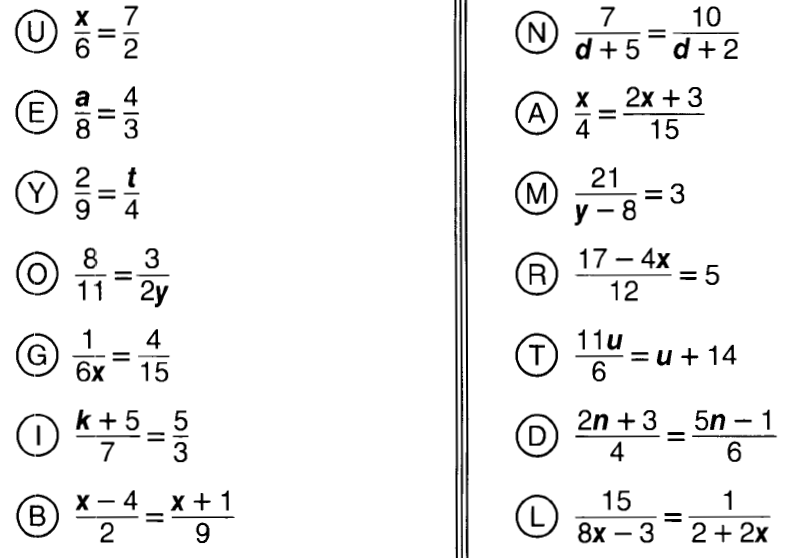 